A° 2020	N° 27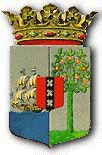 PUBLICATIEBLADMINISTERIËLE REGELING MET ALGEMENE WERKING van de 25ste maart 2020 tot wijziging van de Prijzenbeschikking aardolieproducten Curaçao mei 1982 (P.B. 1982, no. 203)____________De Minister van Economische Ontwikkeling,	Overwegende:dat het wenselijk is de hoogst toelaatbare groothandels- en kleinhandelsprijzen voor aardolieproducten te wijzigen in verband met veranderde prijzen op de internationale brandstofmarkt;	Gelet op:artikel 2 van de Prijzenverordening 1961 (P.B. 1961, no. 117), zoals gewijzigd;Heeft besloten:Artikel IArtikel 3 van de Prijzenbeschikking aardolieproducten Curaçao mei 1982 (P.B. 1982, no. 203) komt te luiden:Het is eenieder verboden de navolgende aardolieproducten te verkopen tegen een hogere groothandels- en kleinhandelsprijs dan hieronder aangegeven:A.	GroothandelsprijsBenzine met een gehalte van 95 octaan	NAF	1,5859 per literGasoil 500 ppm	NAF 	1,2169 per literLPG 100 lbs cilinders voor huishoudelijk gebruik	NAF  	55,15 per cilinderLPG 20 lbs cilinders voor huishoudelijk gebruik	NAF  	9,50 per cilinderMarine fueloil voor Aqualectra	NAF       655,36 per 1000 kiloGasoil voor Aqualectra 	NAF       891,40 per 1000 litersDiesel voor Aqualectra 	NAF     1124,29 per 1000 litersB.	KleinhandelsprijsBenzine met een gehalte van 95 octaan 	NAF    1,859 per literGasoil 500 ppm 	NAF    1,467 per literLPG 100 lbs cilinders voor huishoudelijk gebruik 	NAF    70,00 per cilinderLPG 20 lbs cilinders voor huishoudelijk gebruik 	NAF    14,00 per cilinderArtikel II1.	Deze regeling wordt in het Publicatieblad geplaatst.2.	Deze regeling wordt in de oorspronkelijke vorm of in een aan de behoefte aangepaste vorm bekendgemaakt in één of meer dagbladen.Artikel IIIDeze regeling treedt in werking met ingang van 31 maart 2020.Gegeven te Willemstad, 25 maart 2020De Minister van Economische Ontwikkeling,G.M. Mc. WILLIAMUitgegeven de 30ste maart 2020De Minister van Algemene Zaken, E. P. RHUGGENAATH